	Datum: …………………………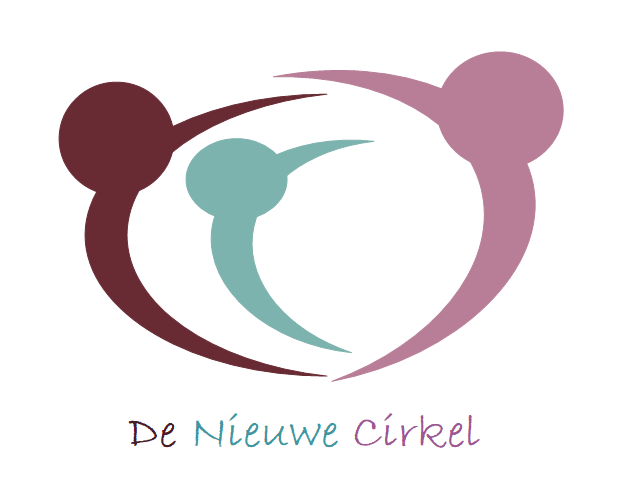 Aanmeldingsformulier De Nieuwe CirkelVoor wie wordt hulp gevraagd?Naam: ………………………………………………………………………………………………………………………………………………Geboortedatum:………………………………………………………………………………………………………………………………………………..Adres:………………………………………………………………………………………………………………………………………………………………………………………………………………………………………………………………………………………………..Telefoonnummers: ………………………………………………………………………………………………………………………………………………………………………………………………………………………………………………………………………………………………………………………………………………………………………………………………………………………………………………..Mailadressen:………………………………………………………………………………………………………………………………………………………………………………………………………………………………………………………………………………………………………………………………………………………………………………………………………………………………………………Welke vragen en verwachtingen hebben jullie naar De Nieuwe Cirkel?…………………………………………………………………………………………………………………………………………………………………………………………………………………………………………………………………………………………………………………………………………………………………………………………………………………………………………………………………………………………………………………………………………………………………………………………………………………………………………………………………………………………………………………………………………………………………………………………………………………………………………………………………………………………………………………………………………………………………………………………………………………………………………………………………………………………………………………………………………………………………………………………………………………………………………………………………………………………………………